Koordinator Prodi													Jantho, Juni 2022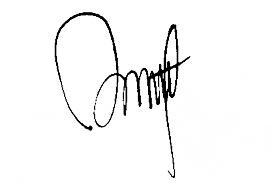 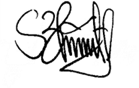 Fauzianna Izzati, M.Sn				Miftahun Naufa, M.Sn					Sartika Br Sembiring, S.Pd., M.SnNIP.199205272019032024			NIP. 19840313 201903 2 012				NIP. 199104162019032019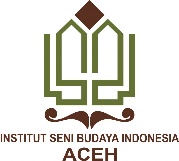 INSTITUT SENI BUDAYA INDONESIA ACEHJURUSAN KRIYA SENIPROGRAM STUDI SENI RUPA DAN DESAININSTITUT SENI BUDAYA INDONESIA ACEHJURUSAN KRIYA SENIPROGRAM STUDI SENI RUPA DAN DESAININSTITUT SENI BUDAYA INDONESIA ACEHJURUSAN KRIYA SENIPROGRAM STUDI SENI RUPA DAN DESAININSTITUT SENI BUDAYA INDONESIA ACEHJURUSAN KRIYA SENIPROGRAM STUDI SENI RUPA DAN DESAININSTITUT SENI BUDAYA INDONESIA ACEHJURUSAN KRIYA SENIPROGRAM STUDI SENI RUPA DAN DESAININSTITUT SENI BUDAYA INDONESIA ACEHJURUSAN KRIYA SENIPROGRAM STUDI SENI RUPA DAN DESAININSTITUT SENI BUDAYA INDONESIA ACEHJURUSAN KRIYA SENIPROGRAM STUDI SENI RUPA DAN DESAINRENCANA PEMBELAJARAN SEMESTER (RPS)RENCANA PEMBELAJARAN SEMESTER (RPS)RENCANA PEMBELAJARAN SEMESTER (RPS)RENCANA PEMBELAJARAN SEMESTER (RPS)RENCANA PEMBELAJARAN SEMESTER (RPS)RENCANA PEMBELAJARAN SEMESTER (RPS)RENCANA PEMBELAJARAN SEMESTER (RPS)Nama Mata KuliahNama Mata KuliahNama Mata KuliahKode Mata KuliahKode Mata KuliahBobot (sks)SemesterTanggal PenyusunanKuratorialKuratorialKuratorialMKS 401MKS 4013VIIJuni 2022Otorisasi/PengesahanOtorisasi/PengesahanOtorisasi/PengesahanNama Koordinator Pengembang RPSKoordinator Bidang Keahlian Koordinator Bidang Keahlian Ka PRODIKa PRODIOtorisasi/PengesahanOtorisasi/PengesahanOtorisasi/PengesahanSartika Br Sembiring, S.Pd., M.Sn        Sartika Br Sembiring, S.Pd., M.Sn        Sartika Br Sembiring, S.Pd., M.Sn           Fauzianna Izzati, M.Sn           Fauzianna Izzati, M.SnCapaian Pembelajaran (CP)CPL-PRODI (Capaian Pembelajaran Lulusan Program Studi) Yang Dibebankan Pada Mata KuliahCPL-PRODI (Capaian Pembelajaran Lulusan Program Studi) Yang Dibebankan Pada Mata KuliahCPL-PRODI (Capaian Pembelajaran Lulusan Program Studi) Yang Dibebankan Pada Mata KuliahCPL-PRODI (Capaian Pembelajaran Lulusan Program Studi) Yang Dibebankan Pada Mata KuliahCPL-PRODI (Capaian Pembelajaran Lulusan Program Studi) Yang Dibebankan Pada Mata KuliahCPL-PRODI (Capaian Pembelajaran Lulusan Program Studi) Yang Dibebankan Pada Mata KuliahCPL-PRODI (Capaian Pembelajaran Lulusan Program Studi) Yang Dibebankan Pada Mata KuliahCapaian Pembelajaran (CP)S15 KU 13  KU 19  KK 13KK 16Menginternalisasi semangat kemandirian, kejuangan dan kewirausahaaMampu memasarkan produk Kriya (entrepreneurship)Mampu menganalisa prinsip-prinsip terkait hak intelektualMampu menciptakan karya kriya fungsi praktis (fungsional) dan fungsi estetis (ekspresif)Mampu mempublikasi dan memamerkan karya kriya secara mandiri maupun kolektifMenginternalisasi semangat kemandirian, kejuangan dan kewirausahaaMampu memasarkan produk Kriya (entrepreneurship)Mampu menganalisa prinsip-prinsip terkait hak intelektualMampu menciptakan karya kriya fungsi praktis (fungsional) dan fungsi estetis (ekspresif)Mampu mempublikasi dan memamerkan karya kriya secara mandiri maupun kolektifMenginternalisasi semangat kemandirian, kejuangan dan kewirausahaaMampu memasarkan produk Kriya (entrepreneurship)Mampu menganalisa prinsip-prinsip terkait hak intelektualMampu menciptakan karya kriya fungsi praktis (fungsional) dan fungsi estetis (ekspresif)Mampu mempublikasi dan memamerkan karya kriya secara mandiri maupun kolektifMenginternalisasi semangat kemandirian, kejuangan dan kewirausahaaMampu memasarkan produk Kriya (entrepreneurship)Mampu menganalisa prinsip-prinsip terkait hak intelektualMampu menciptakan karya kriya fungsi praktis (fungsional) dan fungsi estetis (ekspresif)Mampu mempublikasi dan memamerkan karya kriya secara mandiri maupun kolektifMenginternalisasi semangat kemandirian, kejuangan dan kewirausahaaMampu memasarkan produk Kriya (entrepreneurship)Mampu menganalisa prinsip-prinsip terkait hak intelektualMampu menciptakan karya kriya fungsi praktis (fungsional) dan fungsi estetis (ekspresif)Mampu mempublikasi dan memamerkan karya kriya secara mandiri maupun kolektifMenginternalisasi semangat kemandirian, kejuangan dan kewirausahaaMampu memasarkan produk Kriya (entrepreneurship)Mampu menganalisa prinsip-prinsip terkait hak intelektualMampu menciptakan karya kriya fungsi praktis (fungsional) dan fungsi estetis (ekspresif)Mampu mempublikasi dan memamerkan karya kriya secara mandiri maupun kolektifCapaian Pembelajaran (CP)CPMK (Capaian Pembelajaran Mata Kuliah)CPMK (Capaian Pembelajaran Mata Kuliah)CPMK (Capaian Pembelajaran Mata Kuliah)CPMK (Capaian Pembelajaran Mata Kuliah)CPMK (Capaian Pembelajaran Mata Kuliah)CPMK (Capaian Pembelajaran Mata Kuliah)CPMK (Capaian Pembelajaran Mata Kuliah)Capaian Pembelajaran (CP)M1Mampu mengusai pengetahuan menciptakan karya fungsi praktis (fungsional) dan fungsi estetis (ekspresif)Mampu mengusai pengetahuan menciptakan karya fungsi praktis (fungsional) dan fungsi estetis (ekspresif)Mampu mengusai pengetahuan menciptakan karya fungsi praktis (fungsional) dan fungsi estetis (ekspresif)Mampu mengusai pengetahuan menciptakan karya fungsi praktis (fungsional) dan fungsi estetis (ekspresif)Mampu mengusai pengetahuan menciptakan karya fungsi praktis (fungsional) dan fungsi estetis (ekspresif)Mampu mengusai pengetahuan menciptakan karya fungsi praktis (fungsional) dan fungsi estetis (ekspresif)Diskripsi Singkat MK Memahami dan mampu mengaplikasikan tentang pengelolaan proses pameran. Memahami dan mampu mengaplikasikan tentang pengelolaan proses pameran. Memahami dan mampu mengaplikasikan tentang pengelolaan proses pameran. Memahami dan mampu mengaplikasikan tentang pengelolaan proses pameran. Memahami dan mampu mengaplikasikan tentang pengelolaan proses pameran. Memahami dan mampu mengaplikasikan tentang pengelolaan proses pameran. Memahami dan mampu mengaplikasikan tentang pengelolaan proses pameran.Bahan Kajian / Materi Pembelajaran1. Pengertian kuratorial2. Peran Kurator dalam Even Seni Rupa3. Pengertian Pameran4. Strategi dan Teknis Pameran5. Even-Even Seni Rupa1. Pengertian kuratorial2. Peran Kurator dalam Even Seni Rupa3. Pengertian Pameran4. Strategi dan Teknis Pameran5. Even-Even Seni Rupa1. Pengertian kuratorial2. Peran Kurator dalam Even Seni Rupa3. Pengertian Pameran4. Strategi dan Teknis Pameran5. Even-Even Seni Rupa1. Pengertian kuratorial2. Peran Kurator dalam Even Seni Rupa3. Pengertian Pameran4. Strategi dan Teknis Pameran5. Even-Even Seni Rupa1. Pengertian kuratorial2. Peran Kurator dalam Even Seni Rupa3. Pengertian Pameran4. Strategi dan Teknis Pameran5. Even-Even Seni Rupa1. Pengertian kuratorial2. Peran Kurator dalam Even Seni Rupa3. Pengertian Pameran4. Strategi dan Teknis Pameran5. Even-Even Seni Rupa1. Pengertian kuratorial2. Peran Kurator dalam Even Seni Rupa3. Pengertian Pameran4. Strategi dan Teknis Pameran5. Even-Even Seni RupaDaftar ReferensiUtama:Utama: Susanto, Mikke. DIKSI RUPA Kumpulan Istilah Seni Rupa, Kanisius, Yogyakarta, 2002 Susanto, Mikke. DIKSI RUPA Kumpulan Istilah Seni Rupa, Kanisius, Yogyakarta, 2002 Susanto, Mikke. DIKSI RUPA Kumpulan Istilah Seni Rupa, Kanisius, Yogyakarta, 2002 Susanto, Mikke. DIKSI RUPA Kumpulan Istilah Seni Rupa, Kanisius, Yogyakarta, 2002 Susanto, Mikke. DIKSI RUPA Kumpulan Istilah Seni Rupa, Kanisius, Yogyakarta, 2002Daftar ReferensiDaftar ReferensiPendukung:Pendukung:Susanto, Mikke, Menimbang Ruang Menata Rupa. Yogyakarta Susanto, Mikke, Menimbang Ruang Menata Rupa. Yogyakarta Susanto, Mikke, Menimbang Ruang Menata Rupa. Yogyakarta Susanto, Mikke, Menimbang Ruang Menata Rupa. Yogyakarta Susanto, Mikke, Menimbang Ruang Menata Rupa. Yogyakarta Daftar ReferensiNama DosenPengampuSartika Br Sembiring, S.Pd., M.SnMiftahun Naufa, M.SnSartika Br Sembiring, S.Pd., M.SnMiftahun Naufa, M.SnSartika Br Sembiring, S.Pd., M.SnMiftahun Naufa, M.SnSartika Br Sembiring, S.Pd., M.SnMiftahun Naufa, M.SnSartika Br Sembiring, S.Pd., M.SnMiftahun Naufa, M.SnSartika Br Sembiring, S.Pd., M.SnMiftahun Naufa, M.SnSartika Br Sembiring, S.Pd., M.SnMiftahun Naufa, M.SnKriteria PenilaiaanItem Penilaian; Absen 5 %, Kuis 5 %, Praktek 25 %, UTS 30%, UAS 35%Item Penilaian; Absen 5 %, Kuis 5 %, Praktek 25 %, UTS 30%, UAS 35%Item Penilaian; Absen 5 %, Kuis 5 %, Praktek 25 %, UTS 30%, UAS 35%Item Penilaian; Absen 5 %, Kuis 5 %, Praktek 25 %, UTS 30%, UAS 35%Item Penilaian; Absen 5 %, Kuis 5 %, Praktek 25 %, UTS 30%, UAS 35%Item Penilaian; Absen 5 %, Kuis 5 %, Praktek 25 %, UTS 30%, UAS 35%Item Penilaian; Absen 5 %, Kuis 5 %, Praktek 25 %, UTS 30%, UAS 35%Minggu Ke-Sub-CPMK(Kemampuan akhir yg direncanakan)Bahan Kajian (Materi Pembelajaran)Bentuk dan Metode Pembelajaran [Media & Sumber Belajar]Estimasi WaktuPengalaman Belajar MahasiswaPenilaianPenilaianPenilaianMinggu Ke-Sub-CPMK(Kemampuan akhir yg direncanakan)Bahan Kajian (Materi Pembelajaran)Bentuk dan Metode Pembelajaran [Media & Sumber Belajar]Estimasi WaktuPengalaman Belajar MahasiswaKriteria & BentukIndikatorBobot (%)(1)(2)(3)(4)(5)(6)(7)(8)(9)1-2Penjelasan umum kontrak perkuliahan dan materi secara keseluruhan.Praktik kuratorial dan posisi kurator dalam medan seni rupasecara umum.Penjelasan umum kontrak  perkuliahan dan materi  secara keseluruhanPraktik kuratorial dan posisi kurator dalam medan seni rupa secara umumTinjauan terminologis dan  praktik kurator Peran dan Kerja KuratorLuring  (tatap muka)Bentuk pembelajaran Kuliah Metode :
Ceramah danSmall group discussion (SGD)Pendekatan : Interaktif 
Media : Buku, Jurnal, Video150 menitMelaksanakan tes kuis melalui          aplikasi quizizz Pemahaman Tes TertulisTes Online Kemampuan mahasiswa dalam memahami. ketepatan menyelesaikan soal- soal;sikap : mandiri3-4Mahasiswa mampu menjelaskan definisi, sejarah, konsep dan teori dasar tentang praktik kekuratoran seni rupa, sertamampu mengaplikasikannya ke dalam bentuk proyek seni rupa khususnya pameranPenjelasan tentang sejarah kekuratoran seni rupa di Barat pada akhir abad ke 19 hingga pertengahan abad 20, terutama dalam  kaitan dengan sejarah seniPenjelasan tentang sejarah  kekuratoran seni rupa di  Indonesia sejak  kemerdekaan hingga  sekarang terutama kaitannya dengan sejarah seni rupa modern di IndonesiaLuring  (tatap muka)Bentuk pembelajaran Kuliah Metode :
Ceramah danSmall group discussion (SGD)Pendekatan : Interaktif 
Media : Buku, Jurnal, Video150 menitMemahami proses perkembangan kemunculan kuratorial di BaratMelaksanakan tes kuis melalui aplikasi quizizz Pemahaman Tes TertulisTes Online Kemampuan mahasiswa dalam memahami. ketepatan menyelesaikan soal- soal;sikap : mandiri5-6Mahasiswa mampu menjelaskan tipologi ruang senidan bentuk event seni rupaPenjelasan tentang tipologi ruang seni - Galeri-Museum-art space- Pasar seniPenjelasan tentang berbagai bentuk event seni rupa beserta karakternya.-Pameran Seni Rupa- Festival seni-Bazar  seni- Biennalle3. Studi kasus beberapapameran/ event seni rupaLuring  (tatap muka)Bentuk pembelajaran Kuliah Metode :
Ceramah danSmall group discussion (SGD)Pendekatan : Interaktif 
Media : Buku, Jurnal, Video150 menitMemahami perbedaan setiap event seni rupaMelaksanakan tes kuis melaluiaplikasi quizizzstudi kasus sebuah event pameran yang diselenggarakan taman budaya atau dewan kesenianPemahaman Tes TertulisTes OnlineKemampuan mahasiswa dalam melihat sebuah fenomena pameran yang dibuat oleh sebuah lembaga atau instansi7Kerangka piker berkaitan dengan latar belakang, identifikasi masalah, gagasan, konsep, pendekatan teori dan referensi,  serta visi presentasi/ bentuk eventnyaPemberian tugas kelompok membuat draft rancangan proposal proyek seni rupaTanya JawabLuring  (tatap muka)Bentuk pembelajaran Kuliah Metode :
Ceramah danSmall group discussion (SGD)Pendekatan : Interaktif 
Media : Buku, Jurnal, Video150 menitMampu memahami proses persiapan membuat sebuah event seni rupaMelaksanakan tes kuis melaluiaplikasi quizizzPemahaman Tes TertulisTes OnlineKemampuan mahasiswa dalam memahami. ketepatan menyelesaikan soal- soal;Kemampuan mahasiswa dalam membuat rancangan pameran 8Ujian Tengah SemesterUjian Tengah SemesterUjian Tengah SemesterUjian Tengah SemesterUjian Tengah SemesterUjian Tengah SemesterUjian Tengah Semester9-15Mahasiswa mampu mengaplikasikan proposal proyek senirupamenjadi event seni rupaMerencana Proyek Seni sesuaidengan tahapan-tahapan manajemen seni: Pra rancangan proyek- Analysing- Planning- Organising- Actuating- controlling- evaluatingLuring  (tatap muka)Bentuk pembelajaran Kuliah Metode :
Ceramah danSmall group discussion (SGD)Pendekatan : Interaktif 
Media : Buku, Jurnal, VideonitProses perancangan dan pelaksanaan kegiatan pameran akhir semesterMelaksanakan pameran secara luringMampe membuat even pameran Kemampuan mahasiswa dalam memahami. ketepatan menyelesaikan soal- soal;sikap : kerjasamakemapuan mahasiswa membuat sebuah event pameran akhir semester16Ujian Akhir SemesterUjian Akhir SemesterUjian Akhir SemesterUjian Akhir SemesterUjian Akhir SemesterUjian Akhir SemesterUjian Akhir Semester